                     Państwowy Powiatowy Inspektor Sanitarny w Olecku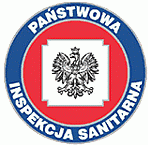                19-400 Olecko, ul. Wojska Polskiego 13                 tel.0-87/520-30-55 wew. 16                  e-mail: psse.olecko@sanepid.gov.pl                                                                                                                                		    Strona 1/1__________________________________________________________________________    HK.9020.4.35.2023							Olecko, dnia 23.08.2023 r.Bieżąca ocena jakości wodyw kąpielisku „SZYJKA”nad Jeziorem Oleckie WielkieDziałając na podstawie art. 1 pkt 1 i art. 4 ust. 1 pkt 1 ustawy z dnia 14 marca 1985 r. 
o Państwowej Inspekcji Sanitarnej (tekst jedn. Dz. U. z 2023 r., poz. 338), art. 334 pkt 8, 
art. 344 ust. 1, pkt 1 i art. 345 ust. 1 ustawy z dnia 20 lipca 2017 r. Prawo wodne 
(tekst jedn. Dz. U. z 2023 r. poz. 1478), § 4 ust. 1 i § 7 rozporządzenia Ministra Zdrowia z dnia 
17 stycznia 2019 r. w sprawie nadzoru nad jakością wody w kąpielisku i miejscu okazjonalnie wykorzystywanym do kąpieli (tekst jedn. Dz. U. z 2019 r, poz. 255) po analizie informacji 
z kontroli wewnętrznej przeprowadzonej w dniu 16.08.2023 r. dotyczącej wizualnego nadzorowania wody w kąpielisku oraz na podstawie wyników  badań jakości wody w zakresie parametrów mikrobiologicznych w kąpielisku „SZYJKA” zlokalizowanym nad Jeziorem Oleckie Wielkie, zawartych w sprawozdaniu z badań jakości wody NR 438935/23/SOK 
z dnia 22.08.2023 r.Państwowy Powiatowy Inspektor Sanitarny w Olecku stwierdza,że woda w kąpielisku „SZYJKA”zlokalizowanym nad Jeziorem Oleckie Wielkie,odpowiada wymaganiom obowiązującego rozporządzenia i jest przydatna do kąpieli.Otrzymują:1. MOSiR w Olecku, ul. Park 1, 19-400 Olecko;2. Burmistrz Olecka, Plac Wolności 3, 19-400 Olecko;3. a/a